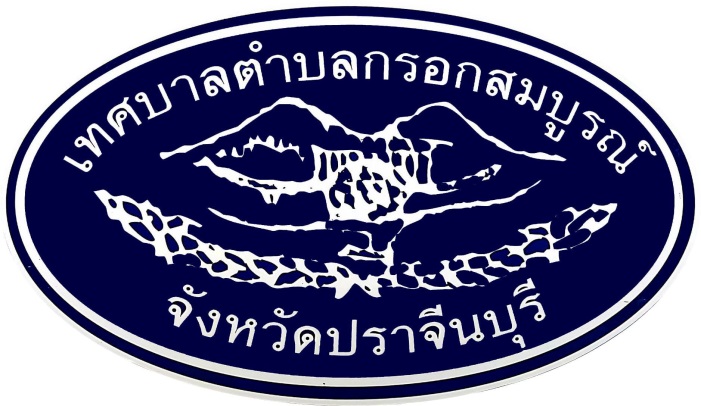 ข้อมูลผลิตภัณฑ์ OTOP ในชุมชน เทศบาลตำบลกรอกสมบูรณ์ตำบลกรอกสมบูรณ์  อำเภอศรีมหาโพธิ  จังหวัดปราจีนบุรี